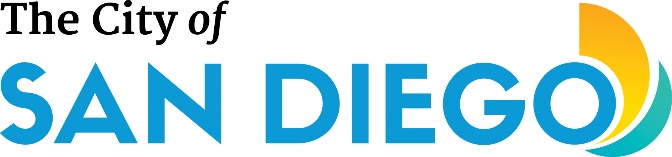 SUSTAINABLE ENERGY ADVISORY BOARD (SEAB)AGENDAMeeting #153Thursday, June 13, 2019Sustainability Department9601 Ridgehaven Ct., San Diego, First Floor Auditorium 10:00 a.m. Call to OrderIntroductions of Board Members and Public ParticipantsApproval of Agenda (Chair)Approval of MinutesAnnouncementsNon-agenda Public Comment Presentations/Discussion (Tentative)Microgrids, Energy Storage, and Grid Support (Center for Sustainable Energy)Follow up to CCA Stakeholder Meeting (City of San Diego)Action Items/DiscussionInformational Items/DiscussionStaff UpdatesNew Business Review of Next Meeting Agenda and Suggested Items for Future Meetings in accord with adopted 2019 Work Plan topicsAdjournment